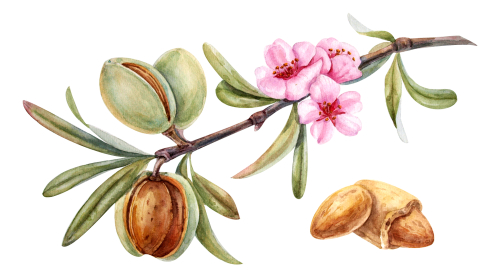 De zegeningen van de verlossing.Terwijl we hier op aarde zijn kunnen we al deelhebben aan de zegeningen die de bekering met zich mee brengt. Dit is mogelijk door de Heilige Geest. We zijn onderweg om nieuwe mensen te worden, van binnenuit. Prachtig verwoord door de Apostel Paulus. Paulus, een apostel van Jezus Christus door de wil van God, aan de heiligen en gelovigen in Christus Jezus die in Efeze zijn.Genade zij u en vrede van God onze vader, en van de Heere Jezus Christus.Als u bemoedigd wilt worden in deze tijd dan zou u deze lofzang op de Heere Jezus kunnen lezen of bidden, eventueel hardop om de tekst beter op te kunnen nemen. Ook de voorbede voor de verdieping van ons geloof is aan ons gegeven ter bemoediging nu de duisternis steeds meer ruimte neemt in de wereld.We hebben een aanzegging gekregen om ons licht te laten schijnen in de wereld, dit licht wat schijnt in de duisternis en bestaat onder andere Bijbelsteksten, het woord van God, want het woord is licht. Mattheus 5:14. U bent het licht der wereld een stand die boven op een berg ligt, kan niet verborgen zijn.Lofzang op Gods welbehagen in Christus.Gezegend zij de God en Vader van onze Heer Jezus Christus, Die ons gezegend heeft met alle geestelijke zegen in de hemelse gewesten in Christus, omdat Hij voor de grondlegging van de wereld in Hem uitverkoren heeft, opdat wij heilig en smetteloos voor Hem zouden zijn in Zijn liefde.Omdat hij ons voorbestemd om als Zijn kinderen aangenomen te worden, door Jezus Christus in Zichzelf, overeenkomstig het welbehagen van Zijn wil, tot lof van de heerlijkheid van Zijn genade, waarmee Hij ons begenadigd heeft in de Geliefde. In Hem hebben wij de verlossingdoor zijn bloed, namelijk de vergeving van de overtredingen, overeenkomstig de rijkdom van Zijn genade. Die Hij ons overvloedig geschonken heeft, in alle wijsheid en bedachtzaamheid.Toen Hij ons overeenkomstig Zijn welbehagen, dat Hij in zichzelf voorgenomen had, het geheimenis van Zijn wil bekend maakte.om in de bedeling van de volheid van tijden alles weer in Christus bijeen te brengen, zowel wat er in de hemel als wat op de aarde is.In Hem zijn wij ook een erfdeel geworden, wij, die daartoe voorbestemd waren, naar het voornemen van Hem Die alle dingen werkt overeenkomstig de raad van Zijn wil.Opdat wij tot lof van Zijn heerlijkheid zouden zijn, wij die al eerder onze hoop op Christus gevestigd hadden. In Hem bent u ook, nadat u het woord van de waarheid, namelijk het Evangelie van uw zaligheid, gehoord hebt; in Hem bent u ook, toen u tot geloof kwam, verzegeld met de Heilige Geest van de belofte. Die het onderpand is van onze erfenis tot de verlossing die ons ten deel viel, tot lof van Zijn heerlijkheid.Christus het hoofd van de gemeenteEfeze 1:15-19Daarom, omdat ook ik gehoord heb van het geloof in de Heere Jezus onder u, en van de liefde voor alle heiligen, houd ik niet op voor u te danken, als ik in mijn gebeden aan u denk.Opdat de God van onze Heere Jezus Christus, de vader van de Heerlijkheid, u de Geest van wijsheid en van openbaring geeft in het Kennen van Hem. Namelijk verlichte ogen van uw verstand, om te weten wat de hoop van zijn roeping is, en wat de rijkdom is van de heerlijkheid van zijn erfenis in de heiligen.En wat de alle overtreffende grootheid van Zijn kracht is aan ons die geloven, overeenkomstig de werking van de sterkte van zijn macht, die Hij gewerkt heeft in Christus, toen Hij Hem uit de doden opwekte en aan zijn rechterhand zette in de hemelse gewesten, Ver boven alle overheid en macht en kracht en heerschappij en elke naam die genoemd wordt, niet alleen in deze wereld, maar ook in de komende. En Hij heeft alle dingen aan Zijn voeten onderworpenen en Heeft Hem als hoofd over alle dingen gegeven aan de gemeente, die Zijn lichaam is en de vervulling van Hem Die alles in allen vervult.Door te geloven krijgen we kracht, niet onze eigen kracht maar van Zijn Geest en zijn kracht. Het is dezelfde kracht die Jezus heeft opgericht uit de “dood”.Gebed voor meer innerlijke kracht.Het gebed voor de gemeenteEfeze 3:14-21.Om deze reden buig ik mijn knieën voor de Vader van onze Heere Jezus Christus, naar wie elk geslacht in de hemelen en op de aarde genoemd wordt, opdat Hij u geeft naar de rijkdom van Zijn heerlijkheid, met kracht gestekt te worden door Zijn Geest in de innerlijke mens. Opdat Christus door geloof in uw harten woont en u in de liefde geworteld en gefundeerd bent. Opdat u ten volle zou kunnen begrijpen, met alle heiligen, wat de breedte en lengte en diepte en hoogte is. Hem nu die bij machte is te doen ver boven alles wat wij bidden of denken, overeenkomstig de kracht die in ons werkzaam is. Hem zij de heerlijkheid in de gemeente, door Christus Jezus, in alle geslachten, tot in de eeuwigheid. Amen.(NB Meer geloof is meer kracht, de Heilige Geest krijgt meer ruimte).